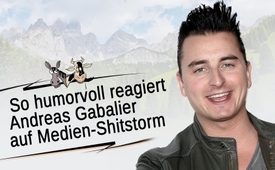 So humorvoll reagiert Andreas Gabalier auf Medien-Shitstorm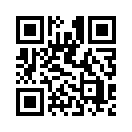 Die linksgerichtete Presse diskreditierte den österreichischen Volks-Rocker wiederholt für seine Heimatverbundenheit. Daraufhin lud er die Chefredakteure in seine Weihnachtskrippe ein, „Ochs und Esel“ zu spielen. Er möchte damit allen Mut machen, heldenhafte Zivilcourage an den Tag zu legen.Der österreichische Sänger Andreas Gabalier hat Volksmusik wieder populär gemacht. Er schreibt Lieder wie „A Meinung hab'n“, ignoriert „Denkverbote“ und spricht von „Gender-Wahnsinn“. Für sein Vertreten konservativer Werte wurde der beliebte Volks-Rocker zum Feindbild deutschsprachiger Medien.
Nachdem Gabalier des Öfteren von der linksgerichteten Presse für seine Heimatverbundenheit
diskreditiert wurde, ließ er auf einem seiner Konzerte in Wien seiner Verärgerung freien Lauf.
Sinngemäß meinte er, da die Chefredakteure der Medien nichts von Traditionen und christlichen Festen hielten, hätten sie „an Heiligabend nichts zu tun und könnten als Ochs und Esel in seiner Weihnachtskrippe auftreten“.
Auf den darauf folgenden Presse-Medien-Shitstorm zeigte er sich unbeeindruckt und unterstrich die Geschichte auf seinem Facebook-Account mit einem kleinen Weihnachts-Video. Dies sollte all denen Mut machen, die sich bisher nicht trauen, ihre Meinung öffentlich zu äußern. 

Die italienische Journalistin und Schriftstellerin Franca Magnani sagte: „Je mehr Bürger mit Zivilcourage ein Land hat, desto weniger Helden wird es einmal brauchen.“von ab.Quellen:https://www.epochtimes.de/lifestyle/unterhaltung/volksmusik-star-andreas-gabalier-von-medien-shitstorm-unbeeindruckt-laedt-linke-redakteure-als-ochs-und-esel-ein-a2744714.html
https://www.sn.at/panorama/oesterreich/ochs-und-esel-andreas-gabalier-verspottet-wiener-medien-62713444Das könnte Sie auch interessieren:---Kla.TV – Die anderen Nachrichten ... frei – unabhängig – unzensiert ...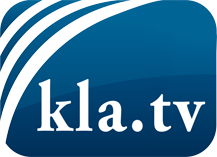 was die Medien nicht verschweigen sollten ...wenig Gehörtes vom Volk, für das Volk ...tägliche News ab 19:45 Uhr auf www.kla.tvDranbleiben lohnt sich!Kostenloses Abonnement mit wöchentlichen News per E-Mail erhalten Sie unter: www.kla.tv/aboSicherheitshinweis:Gegenstimmen werden leider immer weiter zensiert und unterdrückt. Solange wir nicht gemäß den Interessen und Ideologien der Systempresse berichten, müssen wir jederzeit damit rechnen, dass Vorwände gesucht werden, um Kla.TV zu sperren oder zu schaden.Vernetzen Sie sich darum heute noch internetunabhängig!
Klicken Sie hier: www.kla.tv/vernetzungLizenz:    Creative Commons-Lizenz mit Namensnennung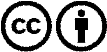 Verbreitung und Wiederaufbereitung ist mit Namensnennung erwünscht! Das Material darf jedoch nicht aus dem Kontext gerissen präsentiert werden. Mit öffentlichen Geldern (GEZ, Serafe, GIS, ...) finanzierte Institutionen ist die Verwendung ohne Rückfrage untersagt. Verstöße können strafrechtlich verfolgt werden.